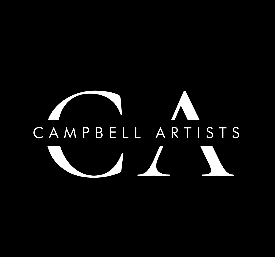 Voice: Bari-tenorRange:F2-Ab4, strong falsettoEyes: BrownHair: BlackHt: 6'1"NATIONAL TOURNATIONAL TOURNATIONAL TOURNATIONAL TOURNATIONAL TOURTHE KING AND IRoyal Guard, U/S Lun Tha, Orton/RamseyRoyal Guard, U/S Lun Tha, Orton/RamseyRoyal Guard, U/S Lun Tha, Orton/RamseyLincoln Center National Tour/Bartlett SherOFF-BROADWAY/ NEW YORK THEATREOFF-BROADWAY/ NEW YORK THEATREOFF-BROADWAY/ NEW YORK THEATREOFF-BROADWAY/ NEW YORK THEATREOFF-BROADWAY/ NEW YORK THEATREMY REAL MOTHERMY REAL MOTHERJasonJasonAlice Griffin Jewelbox Theater/Misti Wills CAROUSEL CAROUSEL TimonyTimonyPlaywright Horizons (NAAP) /Baayork LeeWEARING BLACKWEARING BLACKEvan, U/S NateEvan, U/S NateNYMF, 2015/Riley Thomas/ J.Scott LappSOLANA (Reading)SOLANA (Reading)EnsembleEnsembleLucille Lortel Theater/Josh RhodesON THIS SIDE OF THE WORLDON THIS SIDE OF THE WORLDMan 3Man 3Access Theatre/ Paulo K Tiról/ Noam ShapiroONCE UPON A PASTIMEONCE UPON A PASTIMERickRickWhite Plains Theatre/Joe LangworthLOST IN SHANGHAILOST IN SHANGHAIPanPanPan Asian Rep/Chongren FanTHE TALE OF MURASAKI THE TALE OF MURASAKI SanesukeSanesukeiconiQ Productions/Billy BustamanteREGIONALREGIONALDISNEY'S WHEN YOU WISHDISNEY'S WHEN YOU WISHFlorian/ShangFlorian/ShangLyric Theatre of Oklahoma/Michael BaronMISS SAIGONMISS SAIGONAsst. CommissarAsst. CommissarOgunquit Playhouse/Paul DobieTHE KING AND ITHE KING AND IRoyal Dancer, Lun Tha U/SRoyal Dancer, Lun Tha U/SArrow Rock Lyceum/Len PflugerDISNEY'S ALADDINDISNEY'S ALADDINMale Swing (3 Tracks)Male Swing (3 Tracks)Chicago Shakespeare Theatre/Dev JankiTHOROUGHLY MODERN MILLIE    THOROUGHLY MODERN MILLIE    Bun FooBun FooTimberlake Playhouse/Brad LyonsAPOCALYPSE STORY (WORLD PREM.)APOCALYPSE STORY (WORLD PREM.)AllenAllenDC Capitol Fringe/Marshall GarrettTHE FIRST NOEL (WORLD PREM.)THE FIRST NOEL (WORLD PREM.)QuinnQuinnMaples Repertory Theatre/ Peter ReynoldsCOMMERCIAL/FILM/WEB SERIES/VOCOMMERCIAL/FILM/WEB SERIES/VOCOMMERCIAL/FILM/WEB SERIES/VOTOSS-UPTOSS-UPTom (Lead)Tom (Lead)Band Name Pictures/Allison AndresiniBY THE BOOK (WEB SERIES)BY THE BOOK (WEB SERIES)Agent TallsAgent TallsBJ Gruber & Riley Thomas/John Ashe SayBANK OF HOPEBANK OF HOPEBank EmployeeBank EmployeeStuck In Motion/Thomas ShullPEPSI NORWAY/ REMA 100 BBQPEPSI NORWAY/ REMA 100 BBQReporterReporterTrollbound Ent./Michael PflegharADOBE CREATIVE CIRCUSADOBE CREATIVE CIRCUSRecruiterRecruiter8-Player Pictures/Paolo Bitanga TRAININGTRAININGIllinois Wesleyan University	BFA Music Theatre Illinois Wesleyan University	BFA Music Theatre Acting: 				Patricia Angelin (Alba Emoting),Tom Quinn, Lyuda Kyzer, Jean Kerr (Laban)Voice:				Mike Ruckles, Tom Burke, Scott Flaherty, Harold Gray MeersPiven Theatre Workshop: 	Joyce Piven, Jennifer Green (Viewpoints) Music Theatre:			Jen Waldman, Jasper Grant, Janet Louer, Scott SusongShakespeare: 			Susan Hart, Kevin Gudahl (CST Folio), Sandra LindbergTV/Commercial:		Matt Miller, Kathy ForonjyActing: 				Patricia Angelin (Alba Emoting),Tom Quinn, Lyuda Kyzer, Jean Kerr (Laban)Voice:				Mike Ruckles, Tom Burke, Scott Flaherty, Harold Gray MeersPiven Theatre Workshop: 	Joyce Piven, Jennifer Green (Viewpoints) Music Theatre:			Jen Waldman, Jasper Grant, Janet Louer, Scott SusongShakespeare: 			Susan Hart, Kevin Gudahl (CST Folio), Sandra LindbergTV/Commercial:		Matt Miller, Kathy ForonjyAWARDS/ACHIEVEMENTSAWARDS/ACHIEVEMENTSYoung Arts - Merit in Musical Theatre (2005)                           SAFD Recognized in Broadsword and Rapier and DaggerSPECIAL SKILLS SPECIAL SKILLS Strong Mover: Ballet, Tap, Jazz, Modern. Dialects (Gen. Southern, British RP/Cockney, Romanian), Kick Ass Hand to Hand Combat, Excellent Poker Player (Texas Hold Em), Piano (8 Years), Quick Music learner, Dropping the beat Strong Mover: Ballet, Tap, Jazz, Modern. Dialects (Gen. Southern, British RP/Cockney, Romanian), Kick Ass Hand to Hand Combat, Excellent Poker Player (Texas Hold Em), Piano (8 Years), Quick Music learner, Dropping the beat 